Градска управа за инфраструктуру и развој  Града Ужица објављујеОБАВЕШТЕЊЕ О ДОДЕЛИ УГОВОРА
Наручилац: Град Ужице, Градска управа за инфраструктуру и развојАдреса: Димитрија Туцовића 52, УжицеВрста јавног наручиоца: орган јединице локалне самоуправеПредмет набавке: Набавка армирано бетонских цеви Врста предмета набавке: добраИнтернет страница наручиоца: www.uzice.rs Процењена вредност јавне набавке: 833.333,33 динара без ПДВ-аУговорена вредност јавне набавке: 832,830,00 динара без ПДВ-а                                                             999.396,00 динара са ПДВ-омКритеријум за доделу уговора: уговор се додељује економски најповољнијој понуди која се одређује на основу критеријума цене.Број примљених понуда: 1 (једна) понудаДатум доношења одлуке о додели уговора: 27.03.2023. годинеДатум закључења уговора:  31.03.2023. годинеОсновни подаци о извођачу:  „DOMEXTRA” DOO, Ужице, ул.Росуље бр.17, кога заступа директор Урош Лазић, ПИБ:101501856; МБ:07366132;Лица за контакт: Славиша Пројевић, slavisa.projevic@uzice.rs и Марија Раденковић, marija.radenkovic@uzice.rs   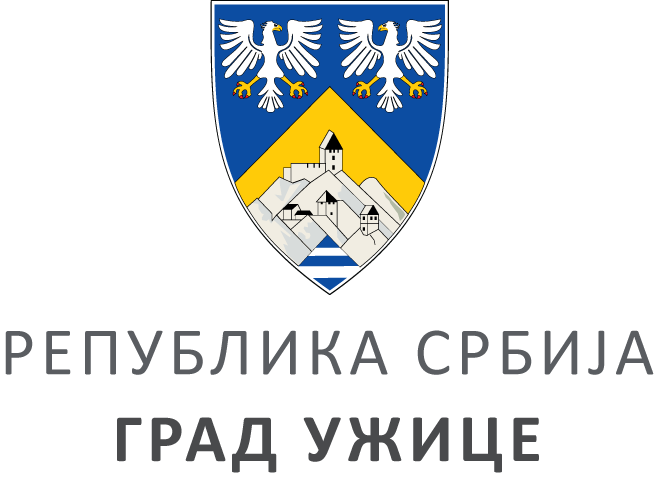 ГРАДСКА УПРАВА ЗА ИНФРАСТРУКТУРУ И РАЗВОЈГРАДСКА УПРАВА ЗА ИНФРАСТРУКТУРУ И РАЗВОЈГРАДСКА УПРАВА ЗА ИНФРАСТРУКТУРУ И РАЗВОЈГРАДСКА УПРАВА ЗА ИНФРАСТРУКТУРУ И РАЗВОЈVIII ББрој: 404-65/23ББрој: 404-65/23Датум:Датум:05.04.2023. године